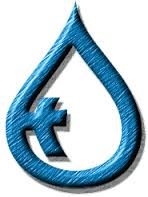 Du är välkommen till	INSPIRATIONSDAG MED ÅRSMÖTEFÖR SKUT/UTLANDSKYRKAN I SKARA STIFTLördagen d. 22 april 2023 kl. 09.00-ca 16.00i Tidaholms  Kyrka och församlingshemPROGRAM(Klockslagen är ungefärliga)09.00-09.45   Registrering  och betalning i Tidaholms församlingshem                       Kaffe m. fralla serveras.-Tag gärna med vinst till lotteri.10.00- 11.00   SKUT- mässa i Tidaholms Kyrka11.15-12.30    ”Vart jag mig i världen vänder – är det alltid nå´t som händer”		Ordföranden i Kyrkostyrelsens Råd för Utlandskyrkan, Anna Lundblad,  		berättar om utvecklingen inom SKUT. --Tillfälle till frågor12.30 –13.15  Lunch samt lottförsäljning13..15–14.00  Årsmöte (handlingar utdelas på plats)                       Ombud som önskar fråga behandlad skall senast 31 mars                         ha insänt denna till sagengoran@gmail.com 14.15- 15-30  Summering av Utlandskyrkans Helg 2022. - Hur går vi vidare ? 		Grupparbete. -Tips för framtiden.      15.30              Kaffe och avslutning. FÖRANMÄLAN är obligatorisk och skall göras senast 14 april till  carolina.thunborg@outlook.com    el. per tel/SMS 070 275 47 71Uppge ev. önskemål om spec, kost.KOSTNAD: 250 :-  , kontant, via SWISH el mot faktura.OBS! Tag gärna med en vinst till lotteriet. - Samåk gärna. VARMT VÄLKOMMEN ! Önskar SKUT-Rådet i Skara stift.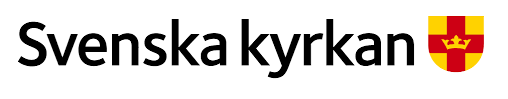 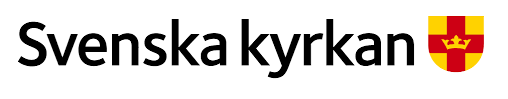 